Supplementary dataSub-ambient radiative cooling realized using CaCO3 microparticle-based single layer without metal reflector for entire Hangyu Lim, Dongwoo Chae, Soomin Son, Sucheol Ju, Jisung Ha and Heon Lee *Department of Material Science and Engineering, Korea University, Seoul, South KoreaThe Supporting Information contains:Number of Pages: 6Number of Figures: 3Number of Tables: 1ReferencesFigure. S1 XRD 2Ɵ scan data of CaCO3 powders  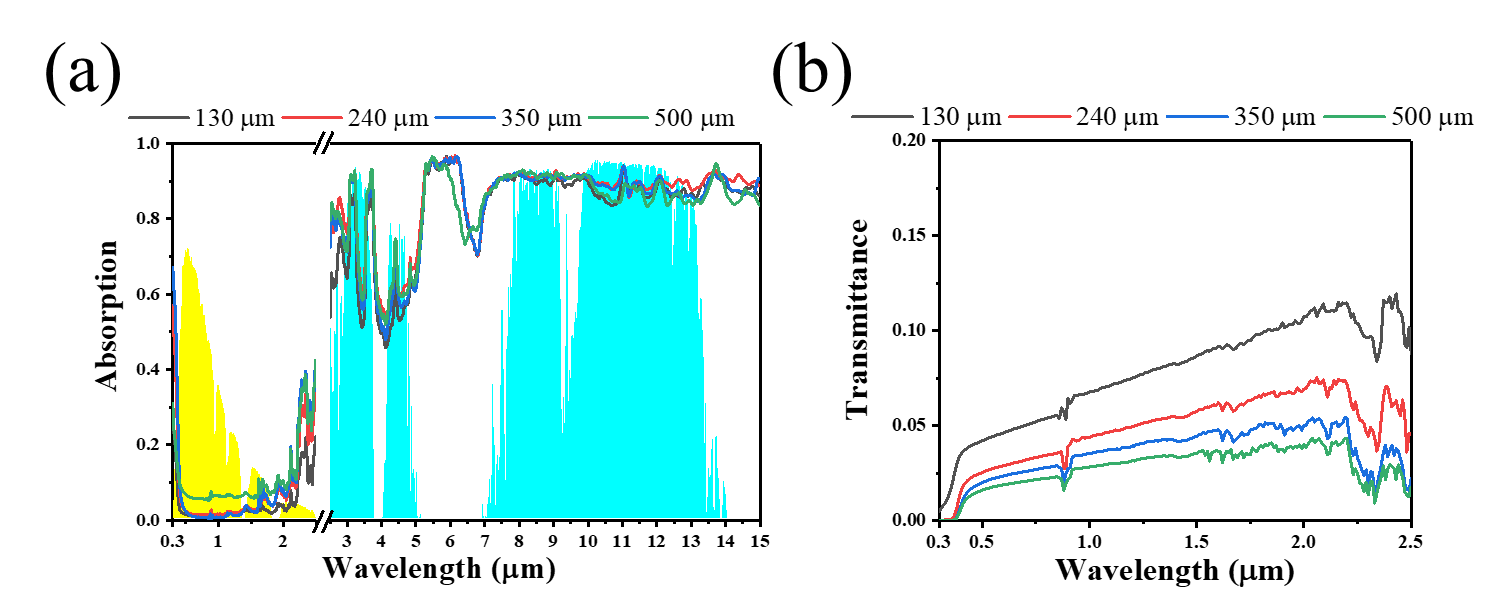 Figure. S2. Optical properties of CaCO3 on glass in accordance with thickness. (a) Absorption and (b) transmittance.Table S1. Average absorption (0.3-2.5 µm), emissivity (8-13 µm) and net cooling power at 300 K in accordance with thickness of CaCO3 composite.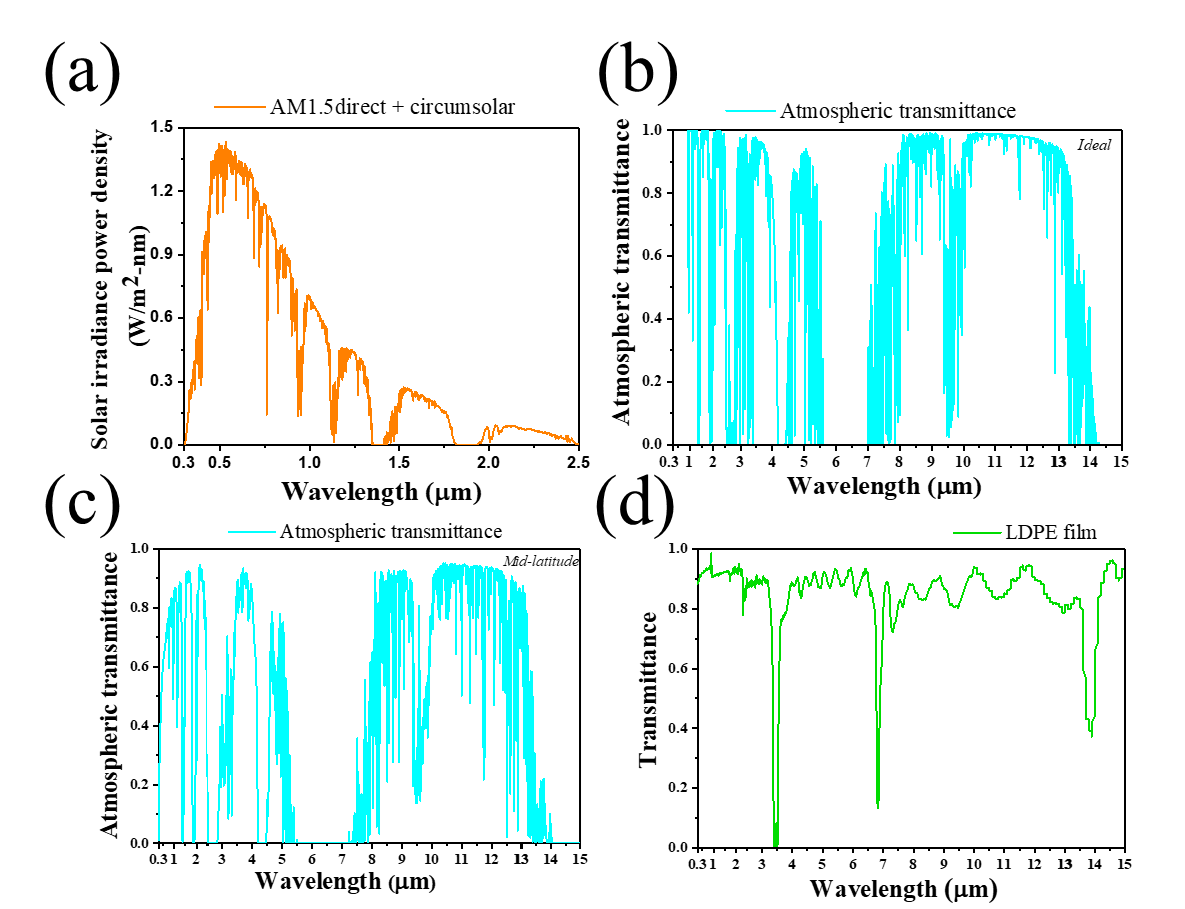 Figure. S3. (a) Solar power density of AM1.5 direct + circumsolar and (b) ideal and (c) mid-latitude atmospheric transmittance window in range of 0.3–15 μm.1,2 (d) Transmittance of
LDPE film using wind shield when measuring outside.References1. Berk, A. et al. MODTRAN® 6: A major upgrade of the MODTRAN® radiative transfer code. in Workshop on Hyperspectral Image and Signal Processing, Evolution in Remote Sensing vols 2014-June (IEEE Computer Society, 2014).2. S. D. Lord, A New Software Tool for Computing Earth's Atmospheric Transmission of Near- and Far-Infrared Radiation, Vol. 103957, Ames Research Center, Moffett Field, CA, USA 1992SampleSolar power absorption ratio(0.3-2.5 µm)Average emissivity(8-13 µm)Net cooling power at 300 K(W/m2)130 µm0.0270.883105.5240 µm0.0420.90295.0350 µm0.0410.89693.1500 µm0.0790.88659.7